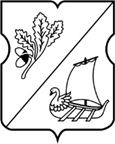 СОВЕТ ДЕПУТАТОВ муниципального округа Старое Крюково РЕШЕНИЕ15марта 2016 года № 04/02Об информации директора Дирекции природных территорий ЗелАО ГПБУ «Мосприрода» о работе учреждения в 2015 годуЗаслушав в соответствии с пунктом 7 части 1 статьи 1 Закона города Москвы от 11 июля 2012 года № 39 «О наделении органов местного самоуправления муниципальных округов в города Москве отдельными полномочиями города Москвы» информацию директора Дирекции природных территорий ЗелАО ГПБУ «Мосприрода» о работе учреждения  на территории муниципального округа Старое Крюково в 2015 году, Совет депутатов  муниципального округа Старое Крюково  решил:1.Принять к сведению информацию  о работе Дирекции природных территорий ЗелАО ГПБУ «Мосприрода» на территории муниципального округа Старое Крюково в 2015 году к сведению.2. Предложить Дирекции природных территорий ЗелАО ГПБУ «Мосприрода» в текущем году:- при  проведении работ по благоустройству территории района Старое Крюк5ово обратить особое внимание на качество выполняемых работ.3. Направить настоящее решение в Департамент территориальных органов исполнительной власти города Москвы, префектуру Зеленоградского административного округа города Москвы, прокуратуру Зеленоградского административного округа города Москвы.4. Опубликовать настоящее решение в бюллетене «Московский муниципальный вестник» и разместить на официальном сайте муниципального округа Старое Крюково.5. Контроль за выполнением настоящего решения возложить на главу муниципального округа Старое Крюково  Суздальцеву И.В. Глава муниципального округа Старое Крюково			                                                     И. В.Суздальцева	